Acknowledgments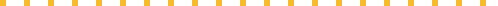 The 2019 Massachusetts Department of Elementary and Secondary Education Guidance for Sheltered English Immersion Programs was a field-based project, and it reflects the contributions of many educators, students, and parents across the state. Because of the broad-based, participatory nature of the development and revision process, this document does not fully reflect the views of every contributor. Instead, it reflects a balanced synthesis of ideas and suggestions. The Department of Elementary and Secondary Education wishes to thank all individuals and groups who contributed to the development of this project: the Working Group, writing teams, participating schools, professional educational associations and organizations, Department staff, and individual students, teachers, and administrators who took the time to provide thoughtful comments and input.	2017–2018 CONTRIBUTORS 	Massachusetts Department of Elementary and Secondary Education Project and Content Lead: Fernanda Kray, EL Professional Development & Curriculum CoordinatorThe Massachusetts Department of Elementary and Secondary Education wishes to acknowledge participation in the Sheltered English Immersion Guidance Working Group by the following educators:Simone Amorim, Parent Representative, Visiting Scholar, University of Massachusetts Boston / Tiradentes University Allison Audet, H/SS SEI Teacher, Worcester Technical High School, Worcester Public Schools Martha Boisselle, ESL Teacher, Brighton High School, Boston Public SchoolsCatherine Carney, Administrator for English Language Learning, Waltham Public Schools Vera Duarte, EL Teacher-in-Charge, Cambridge-Rindge and Latin High School, Cambridge Public SchoolsSusan Dupuis, Ed.D., Assistant Superintendent/Special Education/Pupil Personnel, Marshfield Public SchoolsElise M. Frangos, Ed.D., Assistant Superintendent for Curriculum, Instruction & Assessment, Old Rochester Superintendency  #55Michael Gary, formerly Director of Multicultural Education, Southbridge Public SchoolsPaula James, ESL Coordinator, Boston Renaissance Charter Public School, Boston Public SchoolsKellie Jones, Director of Bilingual Education, Brockton Public SchoolsTony King, Headmaster, Boston International Newcomers Academy, Boston Public SchoolsKerri Lamprey, EL Curriculum Coach/ K-5 Teacher, Burlington Public Schools
Christine Leider, PhD., MATSOL Board of Directors, Clinical Assistant Professor of Language Education and Program Director of Bilingual Education, Boston University John Levasseur, Biology/Chemistry/EL Teacher, Springfield Central High School, Springfield Public SchoolsAnna Lugo, Director of English Language Education, Holyoke Public SchoolsAlbert E. Mussad, PhD., Leadership and Instruction Consultant, Collaborative for Educational ServicesSunita Tuwari, Parent Representative, Burlington, MAJulie Ward, Math Coordinator, Cambridge Public SchoolsJean Witt, Director of Curriculum and Assessment, Humanities, Nantucket Public Schools Zeena Zakharia, Assistant Professor; Co-Director, Institute for International & Comparative Education, University of Massachusetts Boston Carrie E. Parker, Ed.D, REL-NEI Representative, Principal Research Scientist, Education Development CenterStudentsBrighton High School, Boston Public Schools*Jay Barreto Monteiro, grade 11Gabriela De Leon, grade 12Carlos Daniel Jimenez, grade 12Wilder Lopez, grade 12Luis Rivas Bermudez, grade 12Kelin Rodezno, grade 12Cambridge Rindge and Latin High School, Cambridge Public Schools*Omar Solis, grade 10Amit Szilas, grade 9, Anna Tanigaki, grade 10Jahaira de Jesus Colas, grade 10Cris Torres Mejia, grade 11Shaina Jean, grade 12Marshfield High School, Marshfield Pubic SchoolsSouthbridge High School, Southbridge Public SchoolsGoerys Santana, grade 10Maria Vargas, grade 10Paola Dominguez, grade 11Benjamin Chieng, grade 12Special Thank YouKelly-Ann Cooney, Director English Learner Program, Nantucket Public SchoolsJonathan Landman, Instructional Superintendent, Boston Public Schools (and Former Massachusetts Associate Commissioner for Teaching and Learning)Leah Palmer, EL Director, Pre-K-12, for Martha’s Vineyard Public Schools Claudia Rinaldi, Ph.D., Program Director, Education Program, Lasell CollegeDepartment of Elementary and Secondary Education Staff Paul Aguiar,   Director, OELAAASibel Hughes, Compliance Coordinator, OELAAASara Niño, EL Special Education Coordinator, OELAAAMeto Raha, Targeted Assistant Math Specialist/Math Professional Development Coordinator, Office of Science, Technology/Engineering, and MathematicsMatt Halloway, Coordinator for Education DevelopmentNicole Scola, Science SpecialistKerry Akashian, ELA SpecialistSusan Kazeroid, Regional Literacy SpecialistThis project was completed in partnership with WestEd:Rachel Lagunoff, Writer, Senior Program Associate, WestEdCerelle Morrow, Project Manager, District Services Program Associate, WestEdMaria Santos, Writer, Director, School/District Services and Engagement, WestEdThis project received support from the Northeast Comprehensive Center:Felicia Brown, State Technical Assistance Specialist, WestEdCerelle Morrow, District Services Program Associate, WestEdKevin Perks, Director, School and District Services, WestEdWe’d like to thank the following people for engaging conversations, collaborations, and consultation services:Paula Merchant, ConsultantElisabet Sena Martin, Consultant